Figures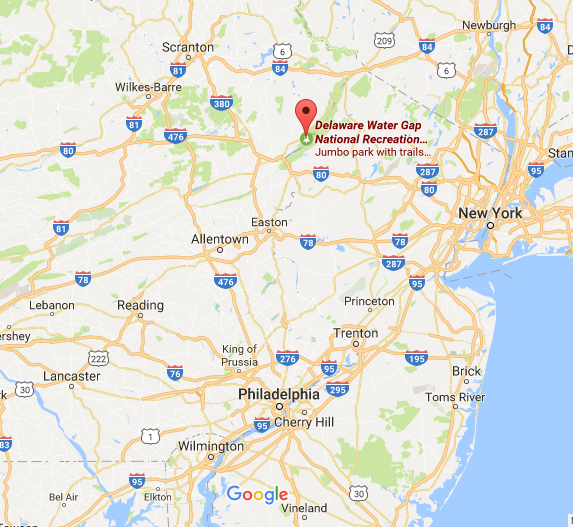 Figure 1. Upper Delaware Valley as archaeologically defined, Delaware Water Gap National Recreation Area. 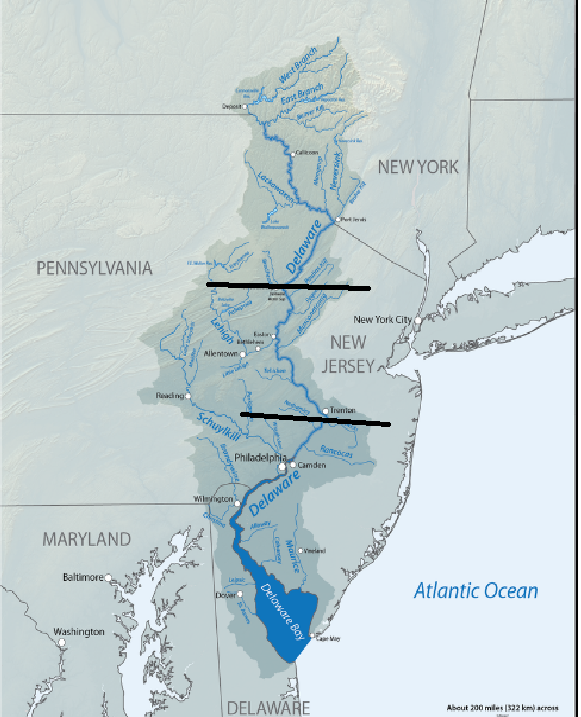 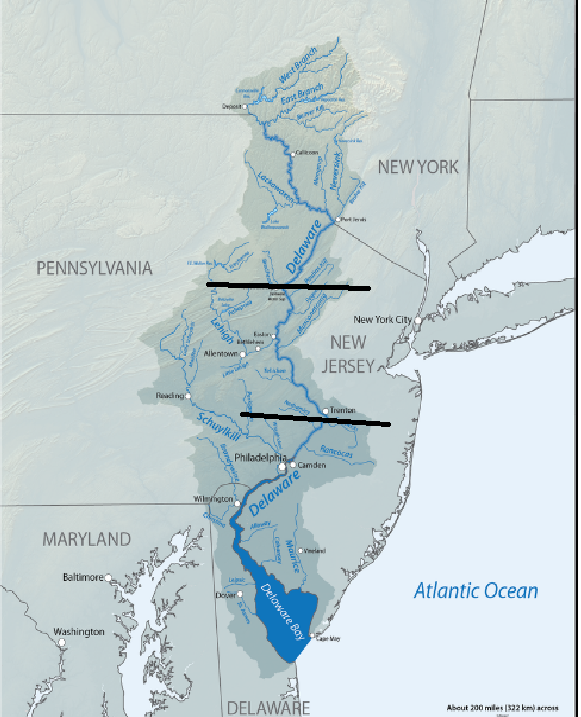 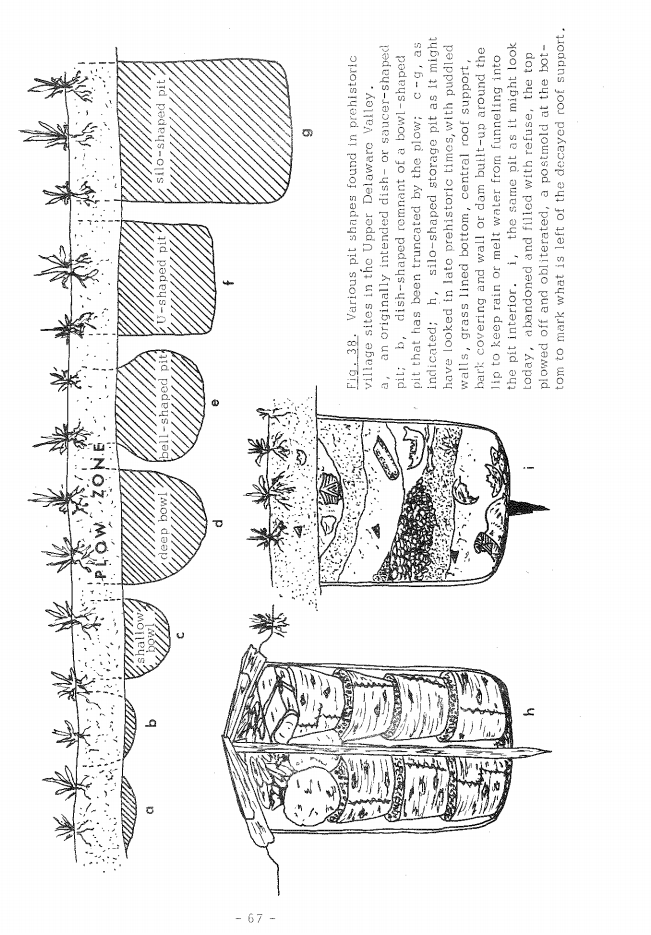 Figure 3- Pit types and fill in the Upper Delaware Valley, (Kraft 1975: 67)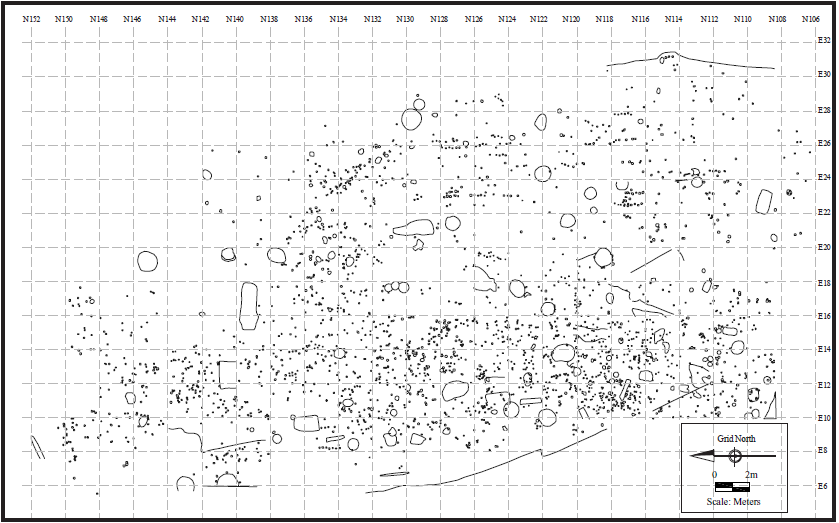 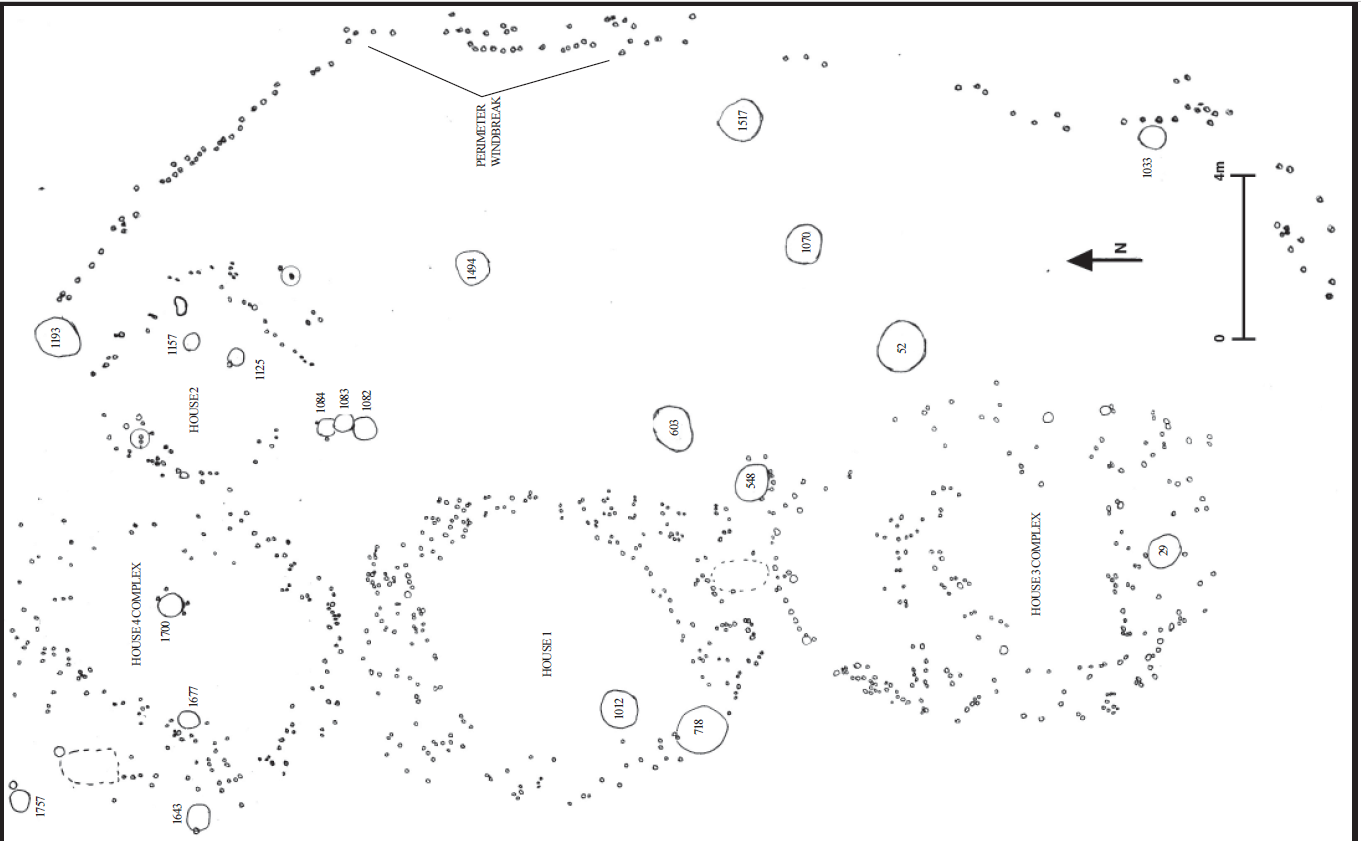 Figure 5- House Patterns and Features at Shoemakers Ferry; Source Barse 2006:4.76Figure Figure 6- House Pattern 1 at Shoemakers Ferry; Source: Barse 2006:4.77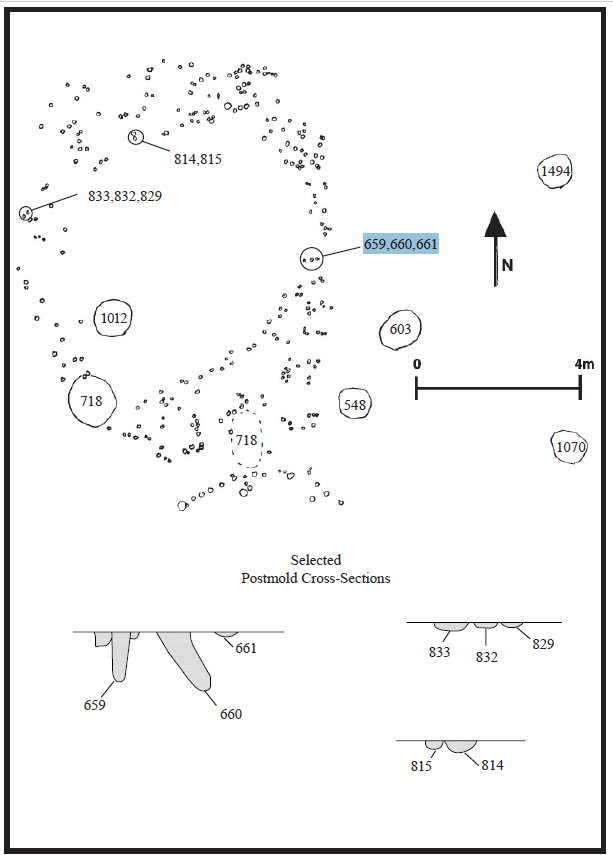 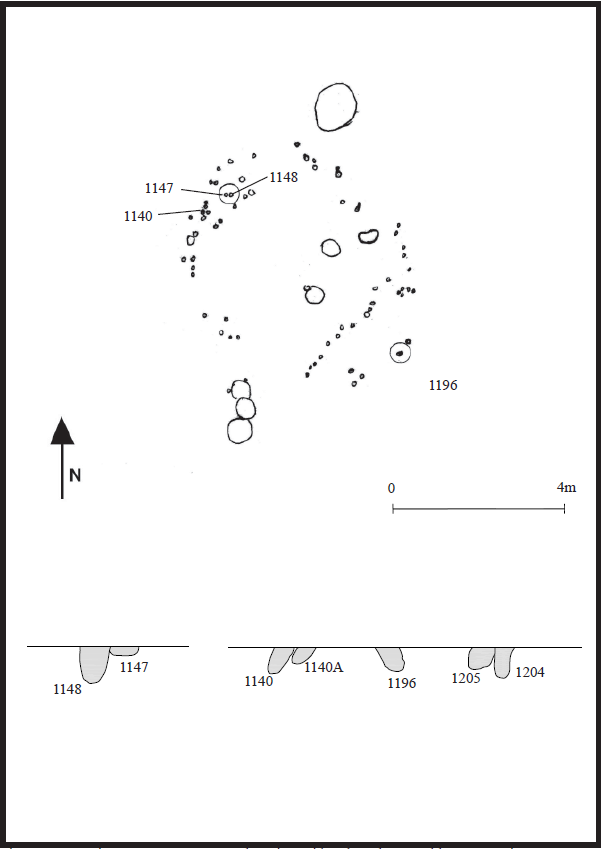 Figure 7- House Pattern 2 at Shoemakers Ferry; Source: Barse 2006: 4.80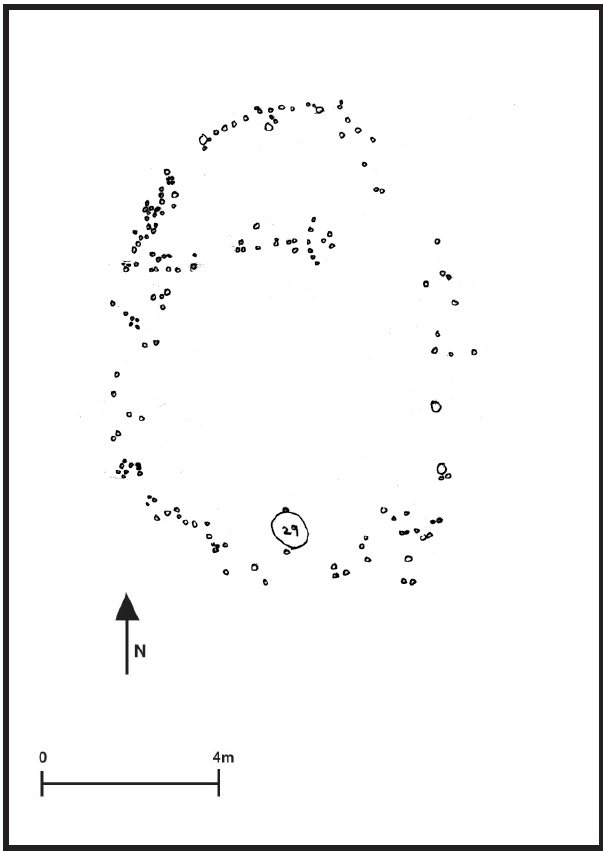 Figure 8- House Pattern 3a at Shoemakers Ferry; Source: Barse 2006:4.84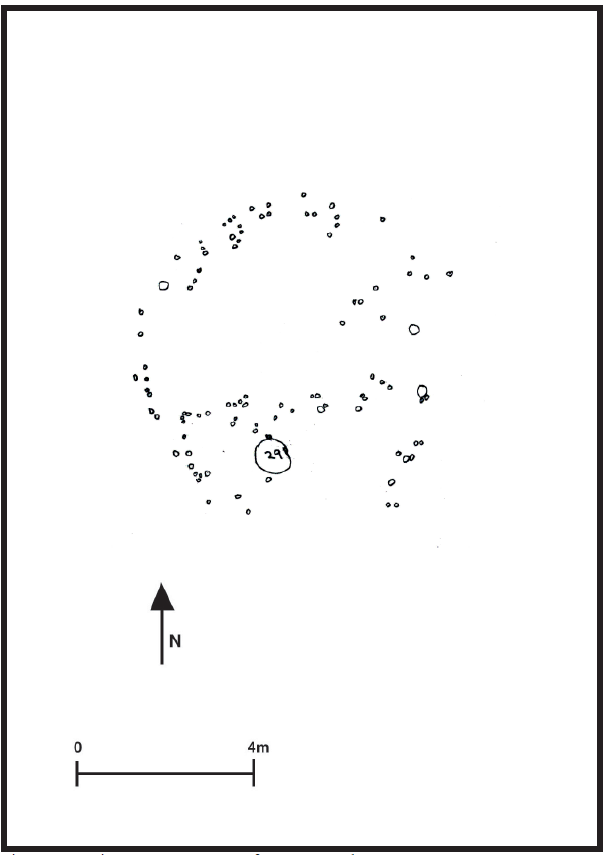 Figure 9- House Patter 3b at Shoemakers Ferry; Source Barse 2006: 4.83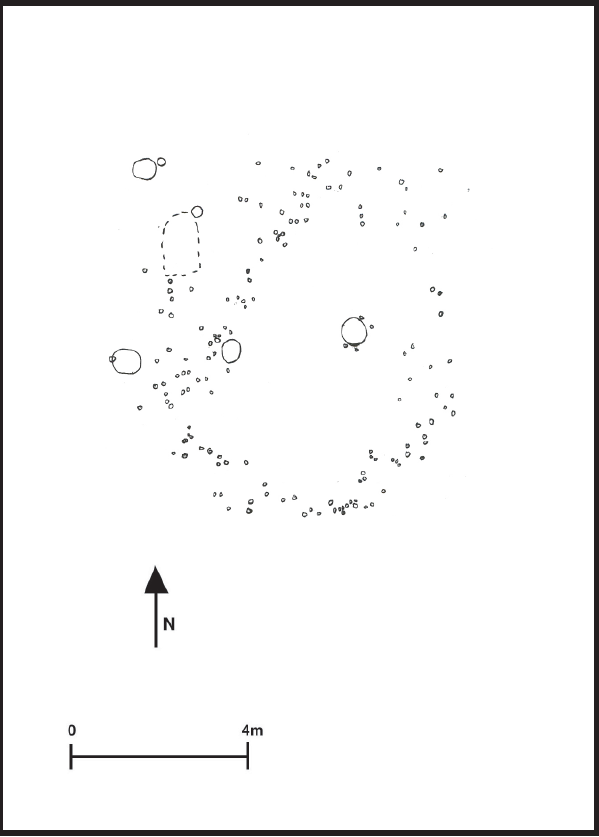 Figure 10- House Pattern 4a Shoemakers Ferry; Source: Barse 2006: 4.86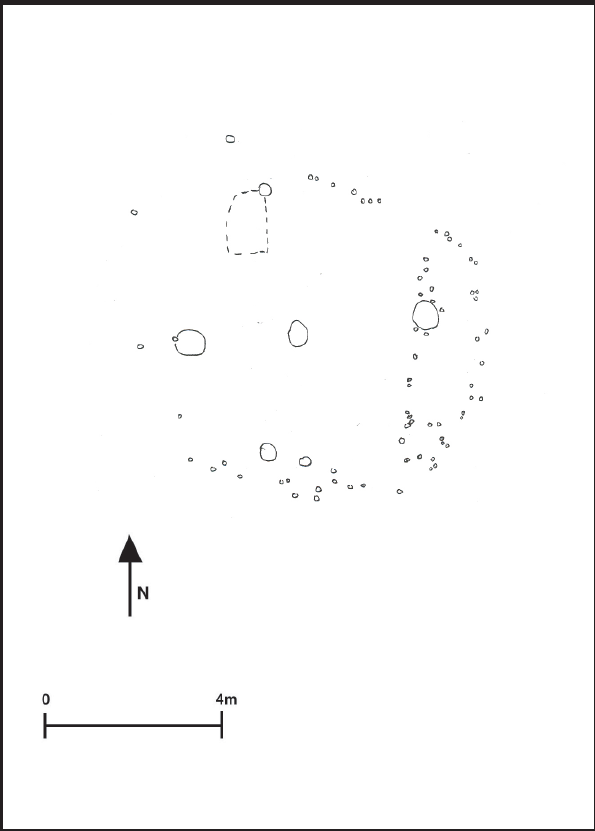 Figure 11- House Pattern 4b Shoemakers Ferry; Source: Barse 2006: 4.87Figure 12- 1m DEM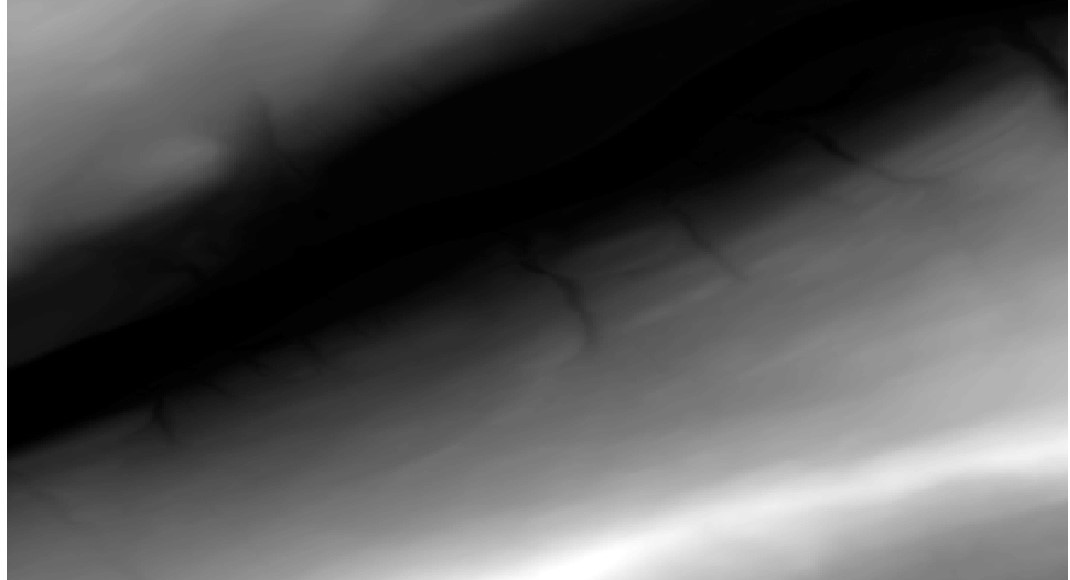 Figure 13- 1m DEM as hillshade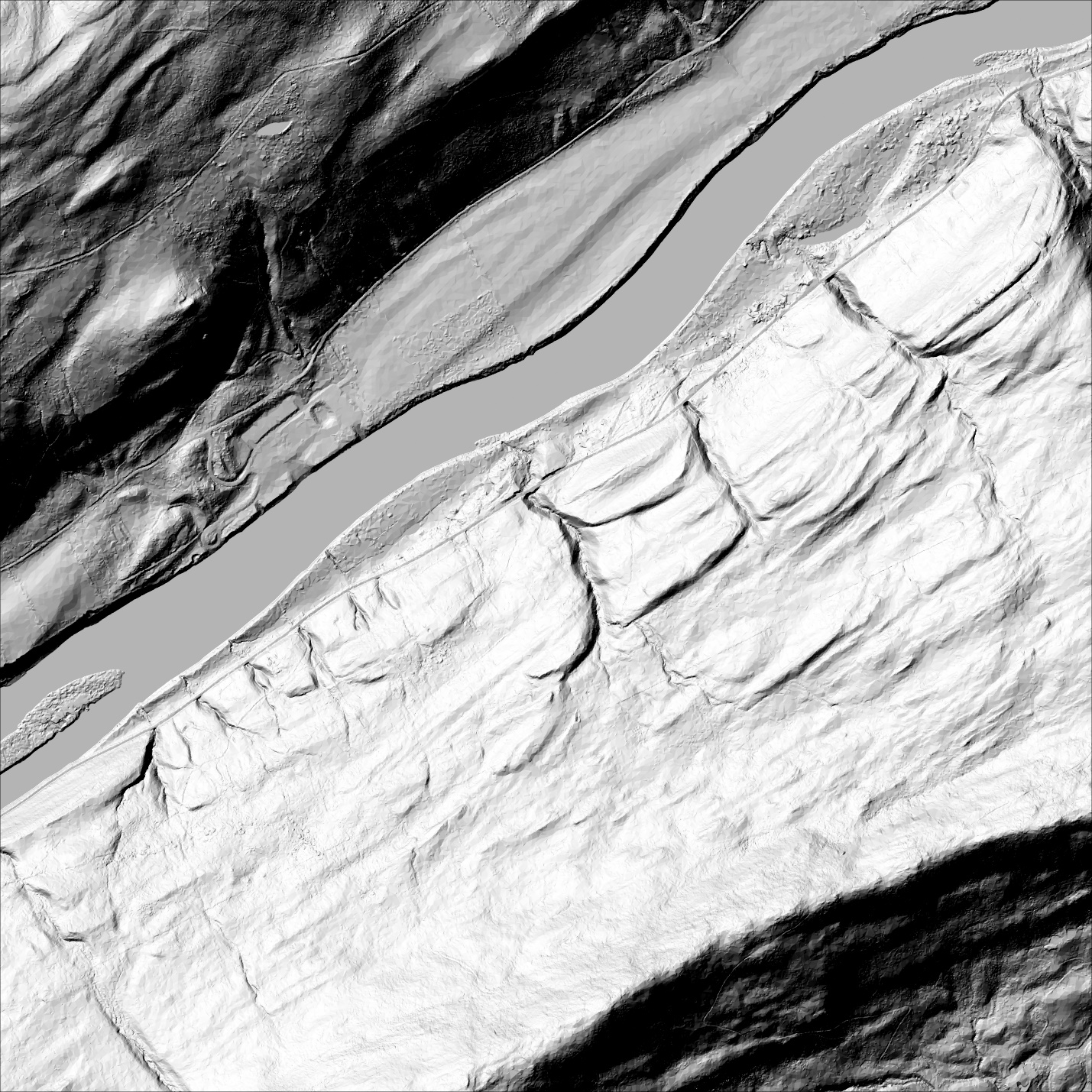 Figure 14- Landscape Material Blueprint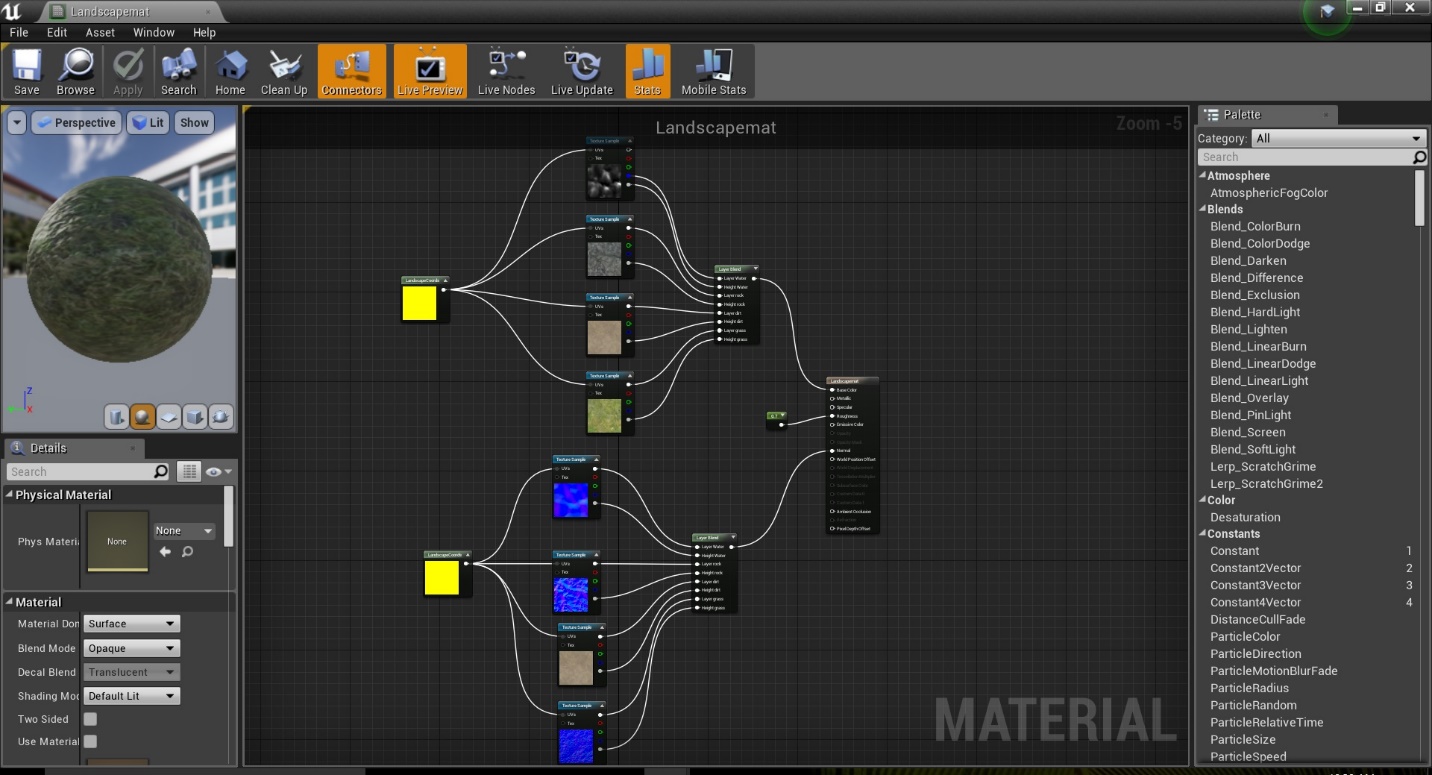 Figure 15 Landscape Material applied to DEM in Unreal Game Engine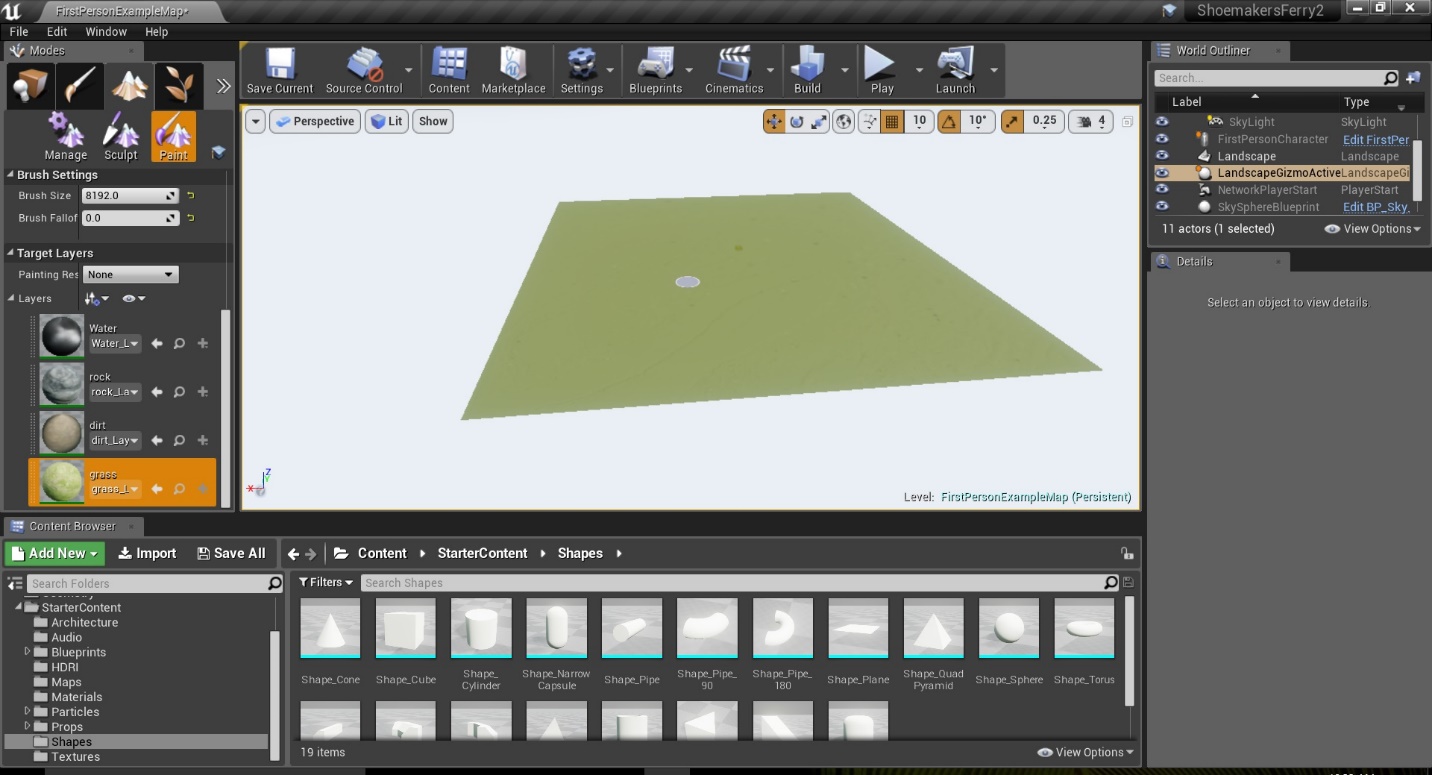 Figure 16- Marking the Delaware River in Unreal 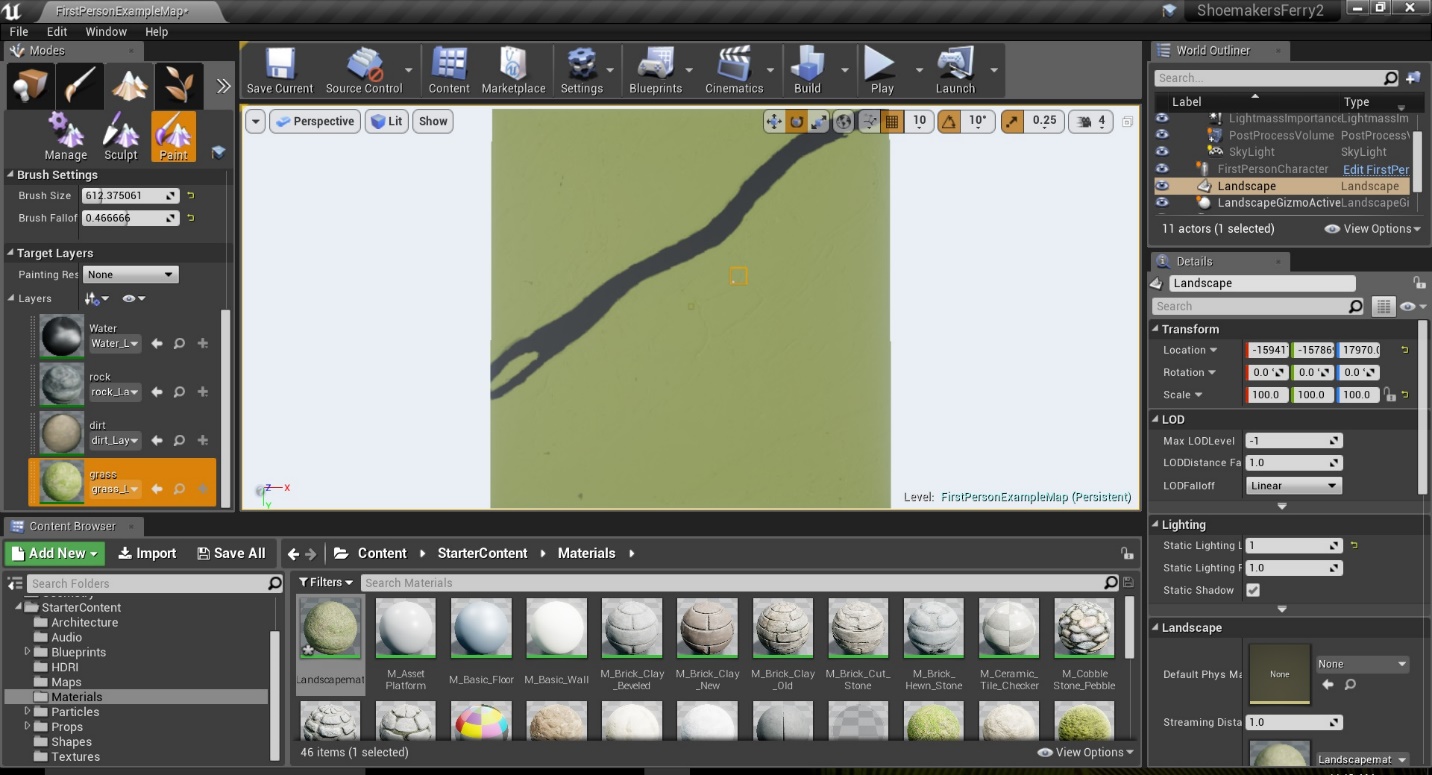 Figure 17- Landscape After Sculpting Facing North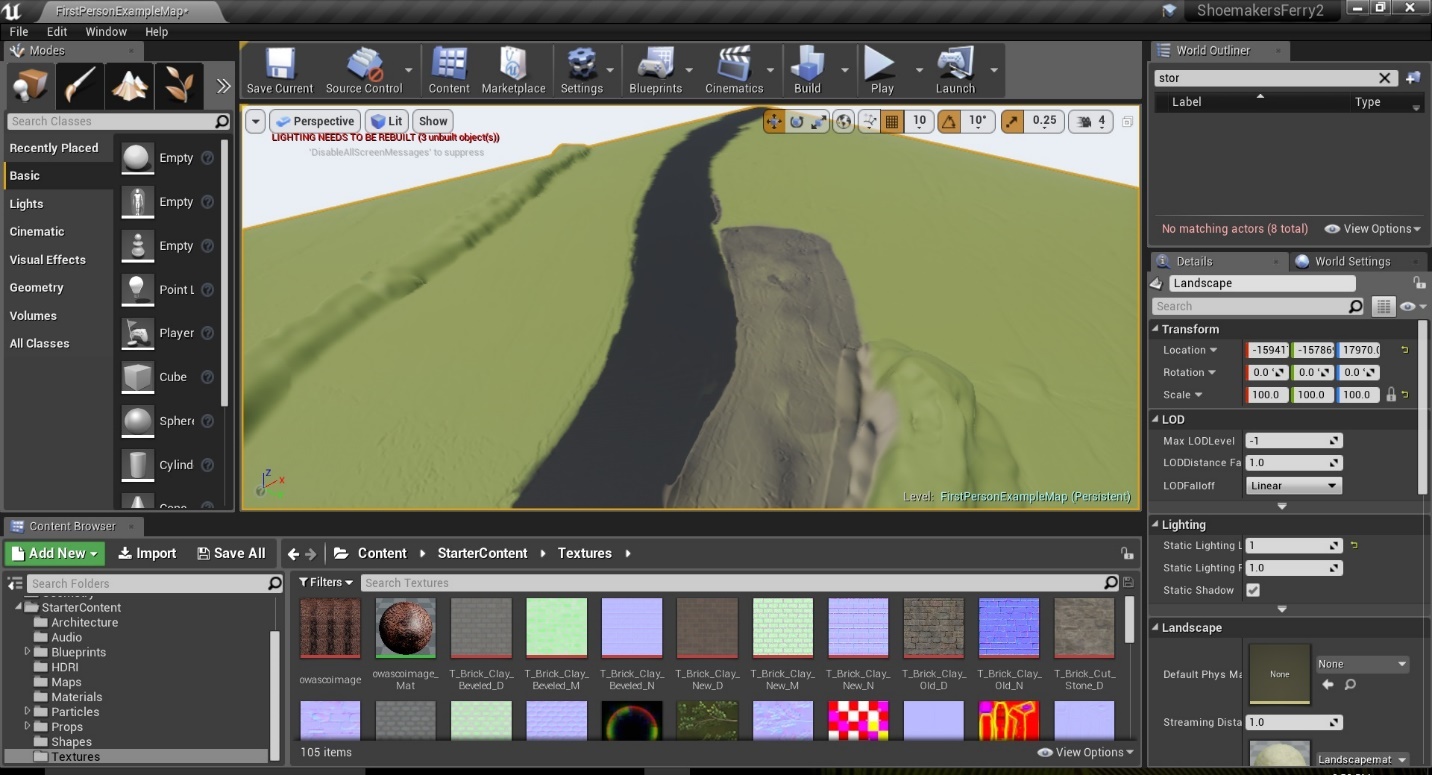 Figure 18-Wigwam Free Image Plane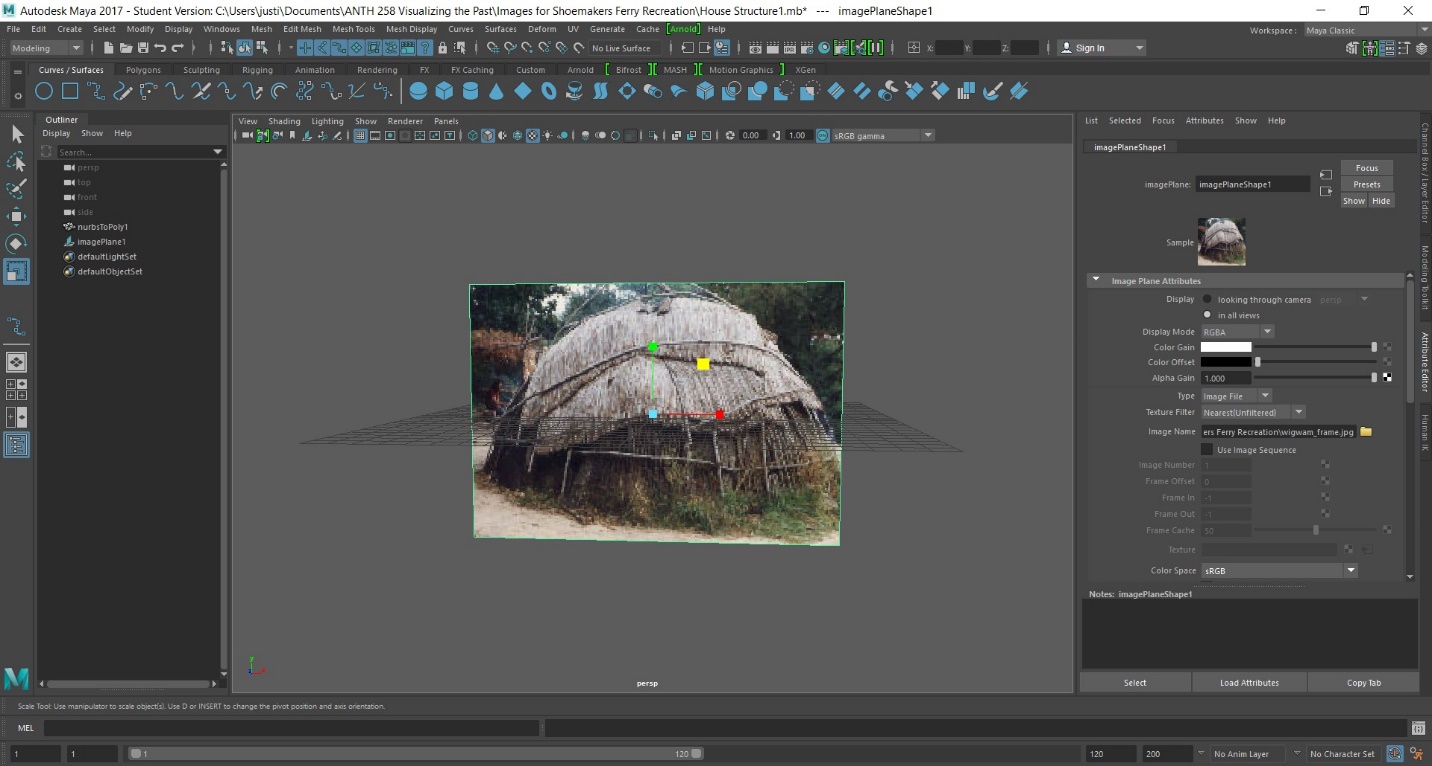 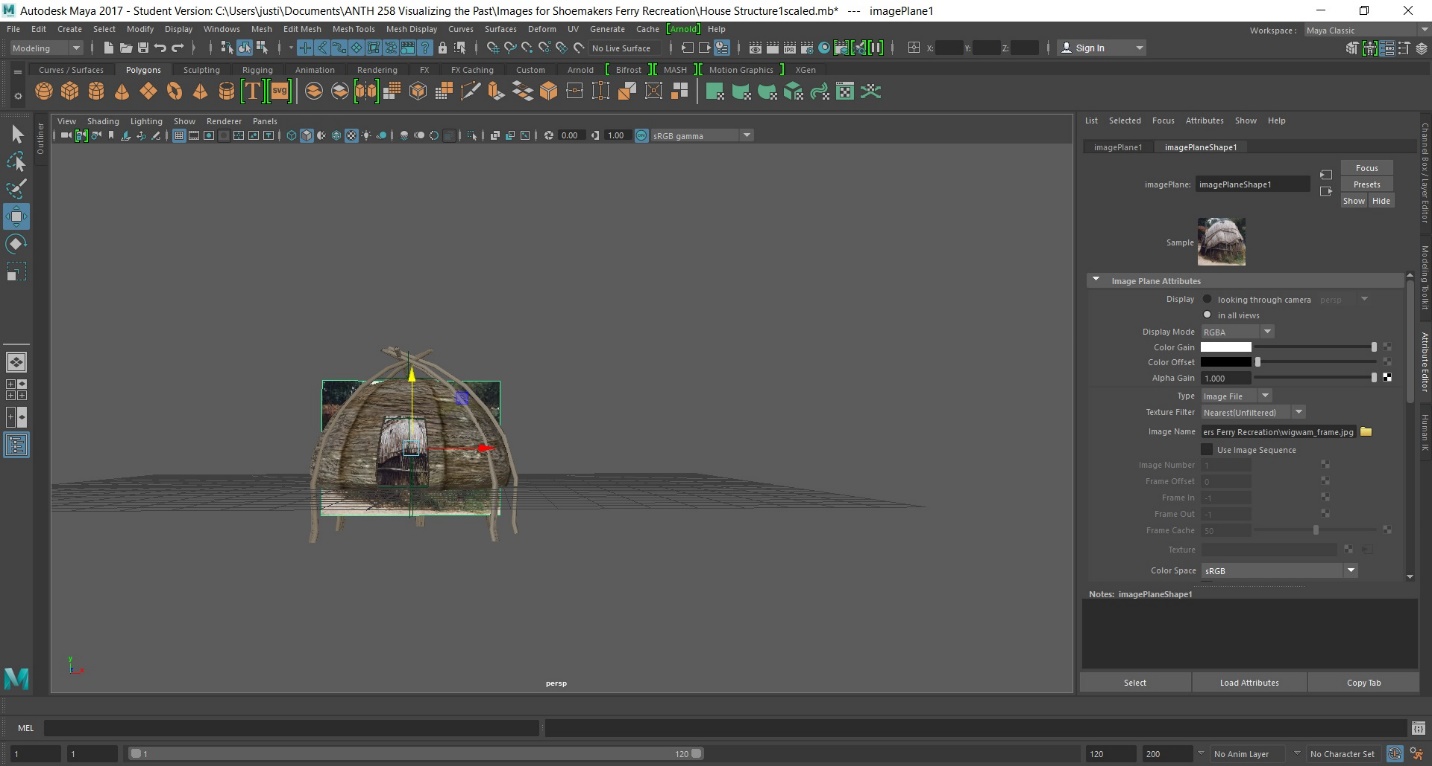 Figure 19- House Structure Scaled 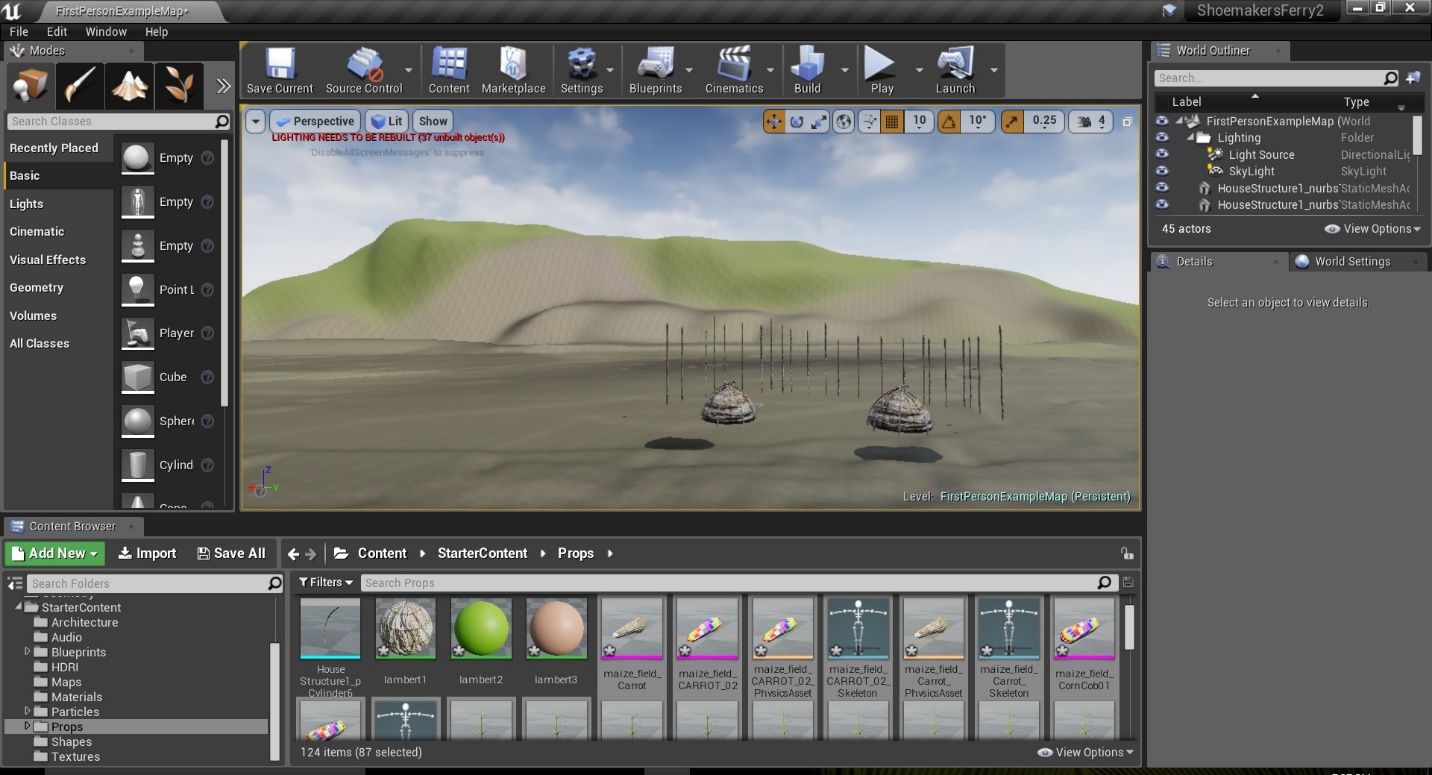 Figure 20- Houses and Windbreak Posts in Unreal Game EngineFigure 21- Storage Pit with Lambert Applied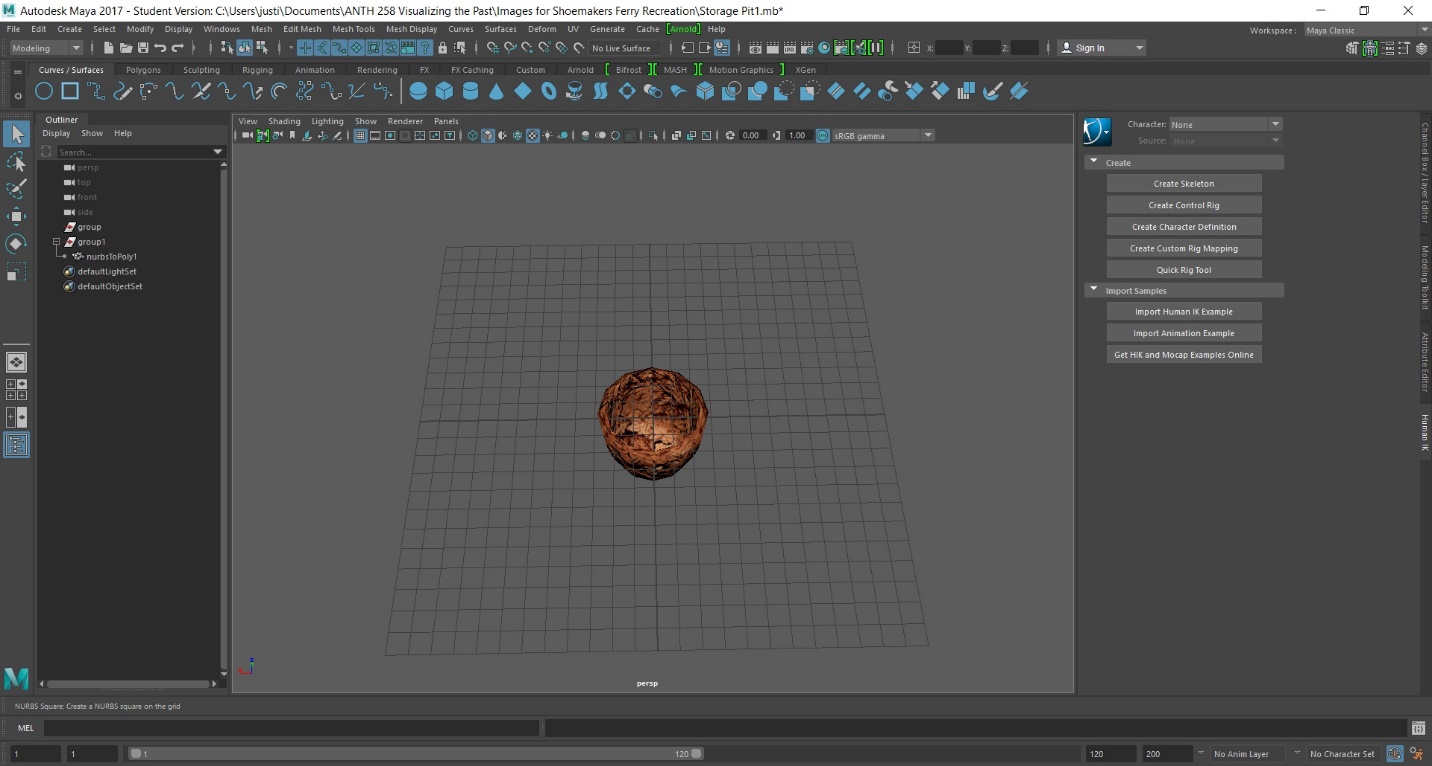 Figure 22- Finished Storage Pit in MAYA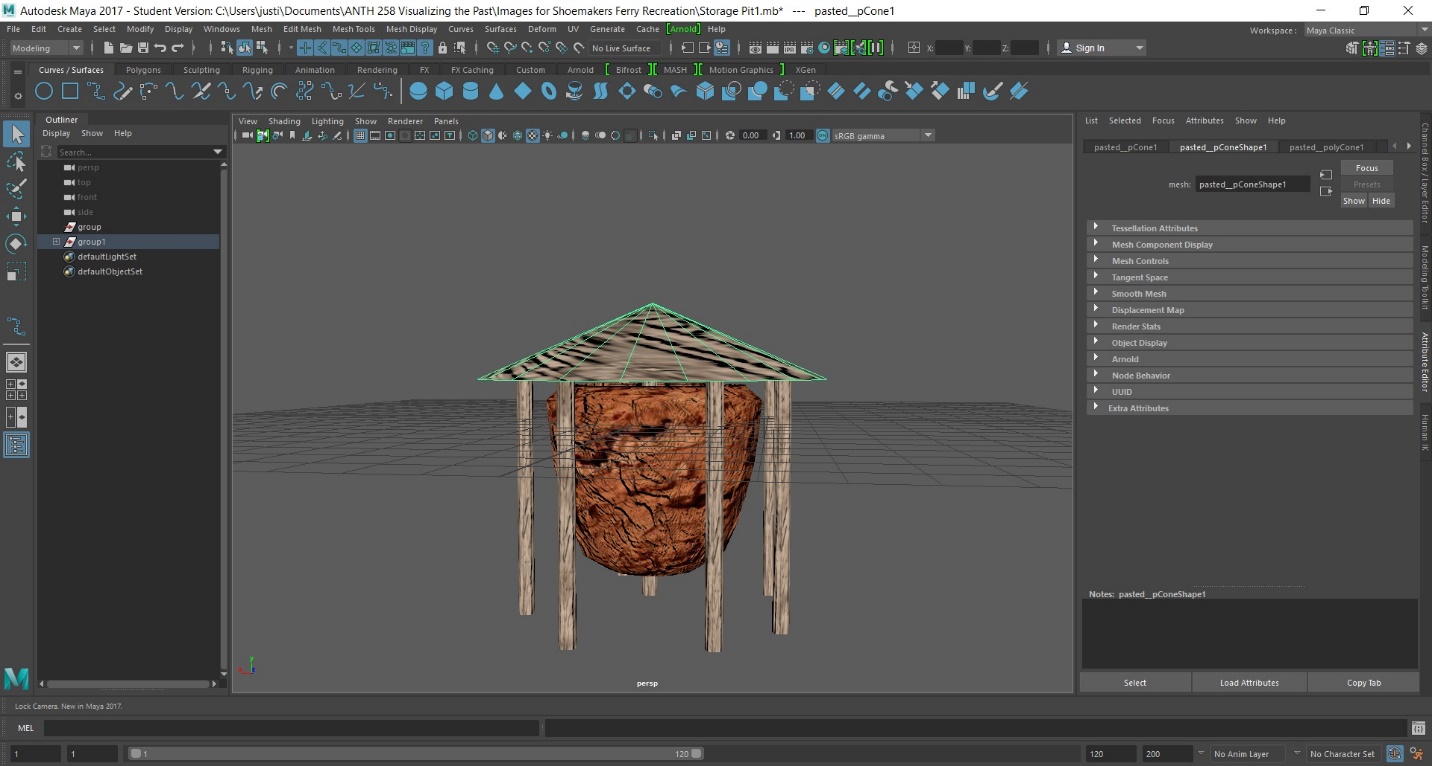 Figure 23- Storage Pits imported into Unreal Game Engine and arranged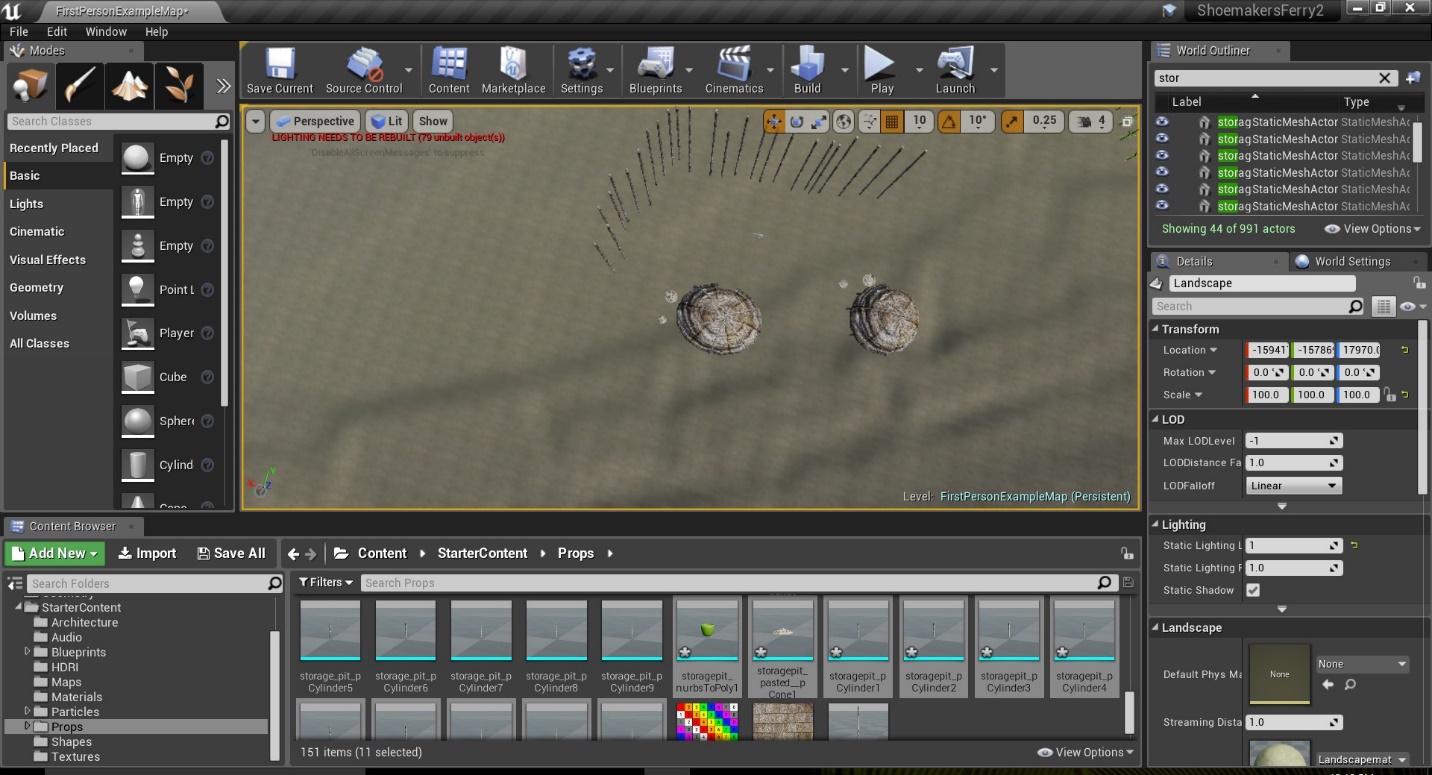 Figure 24 Modelling the maize plant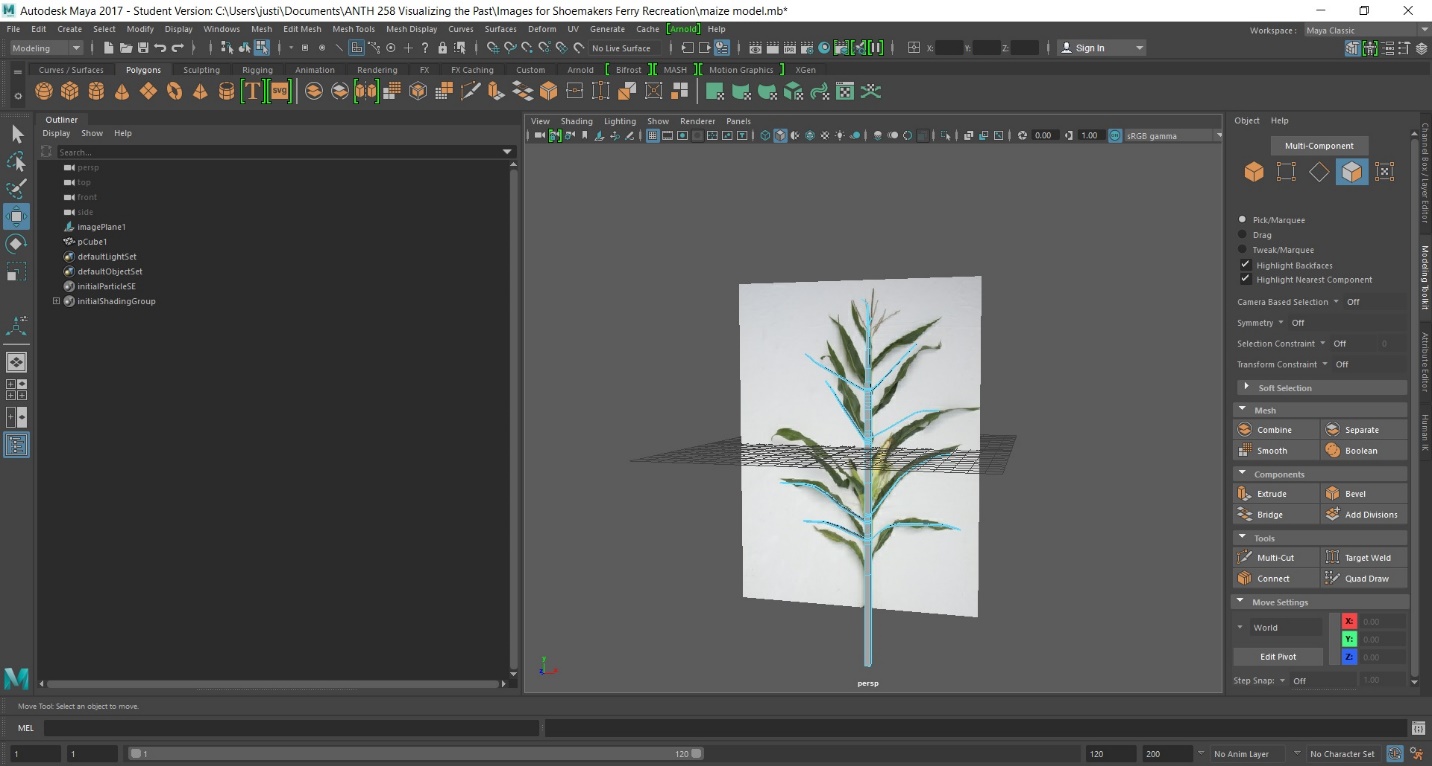 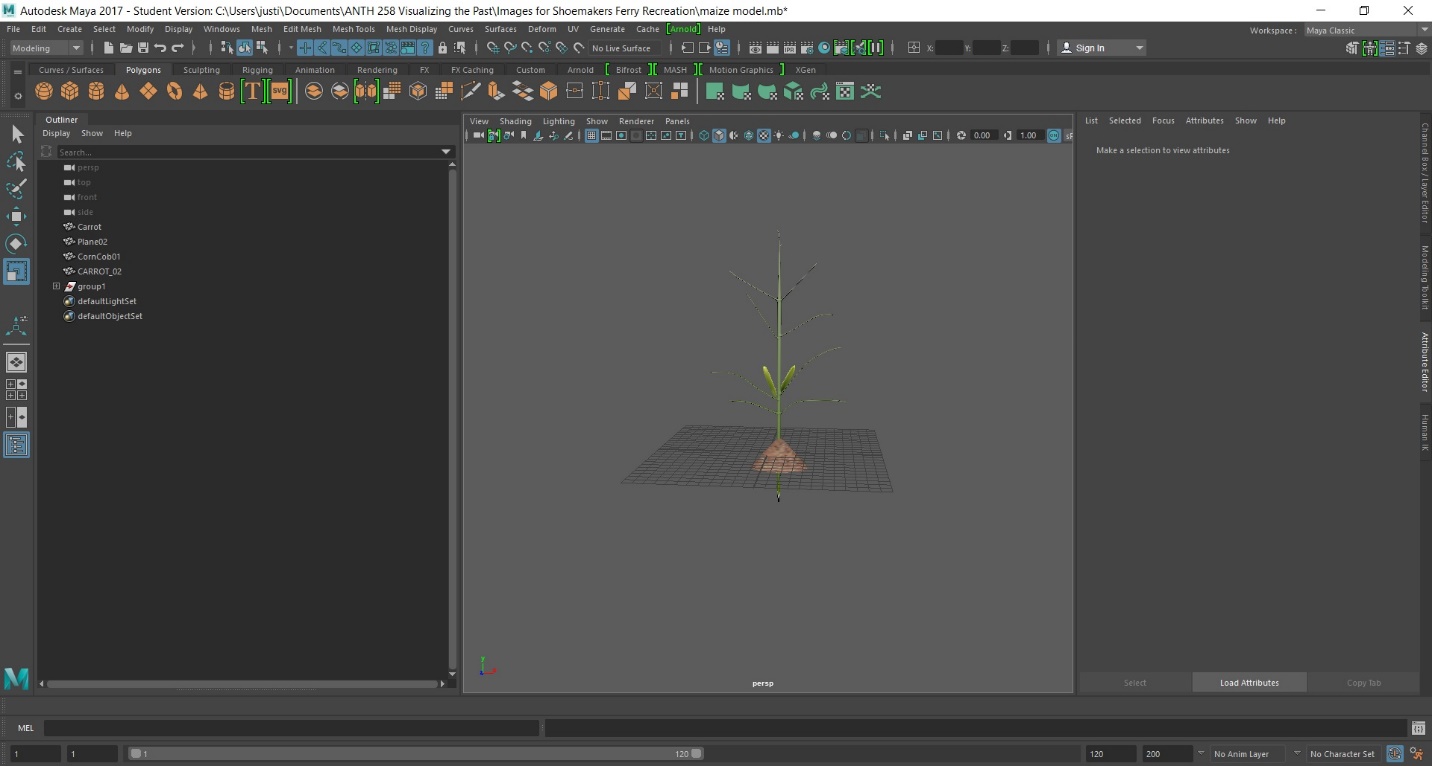 Figure 25- Completed single maize plant modelFigure 26 Modelled Maize field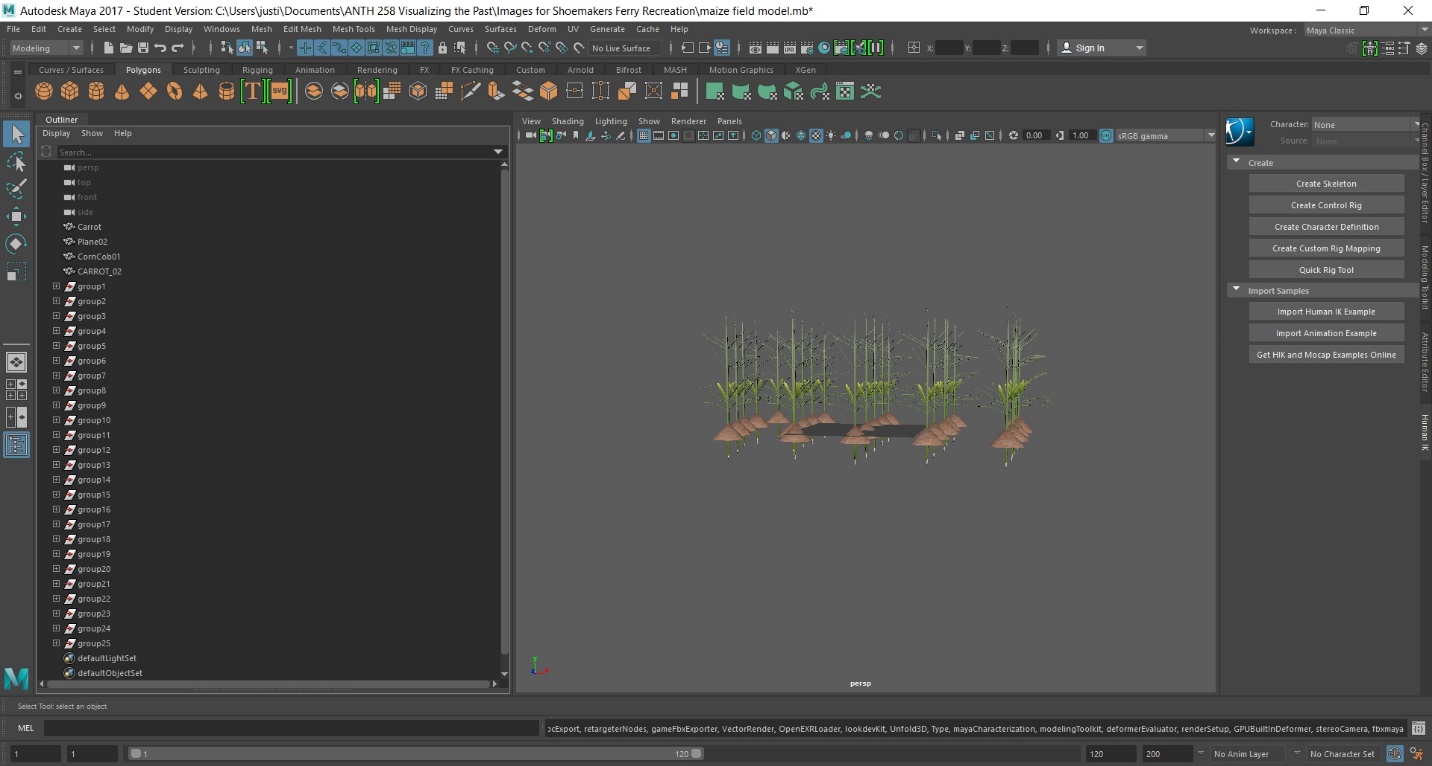 Figure 27- Maize plants in Unreal Game engine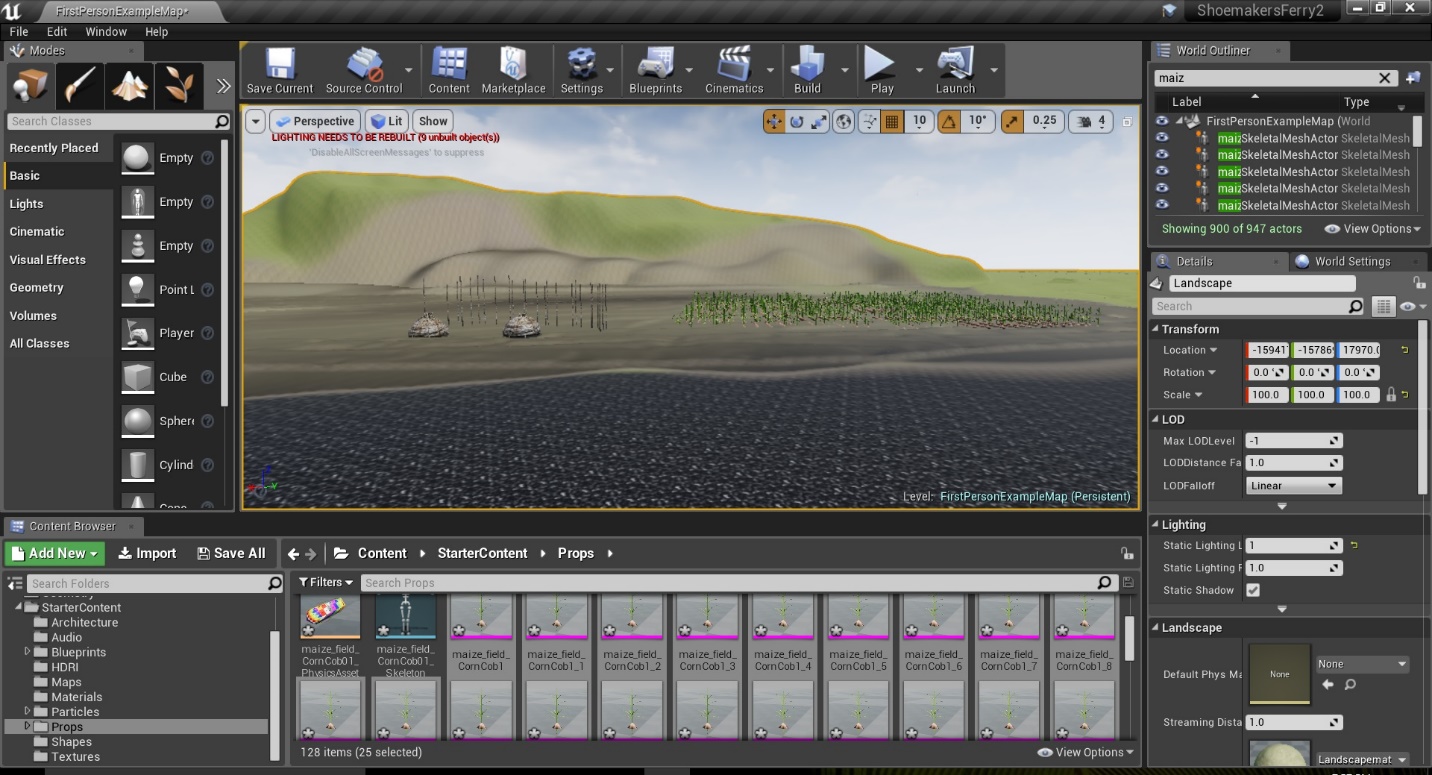 Figure 28- canoe Model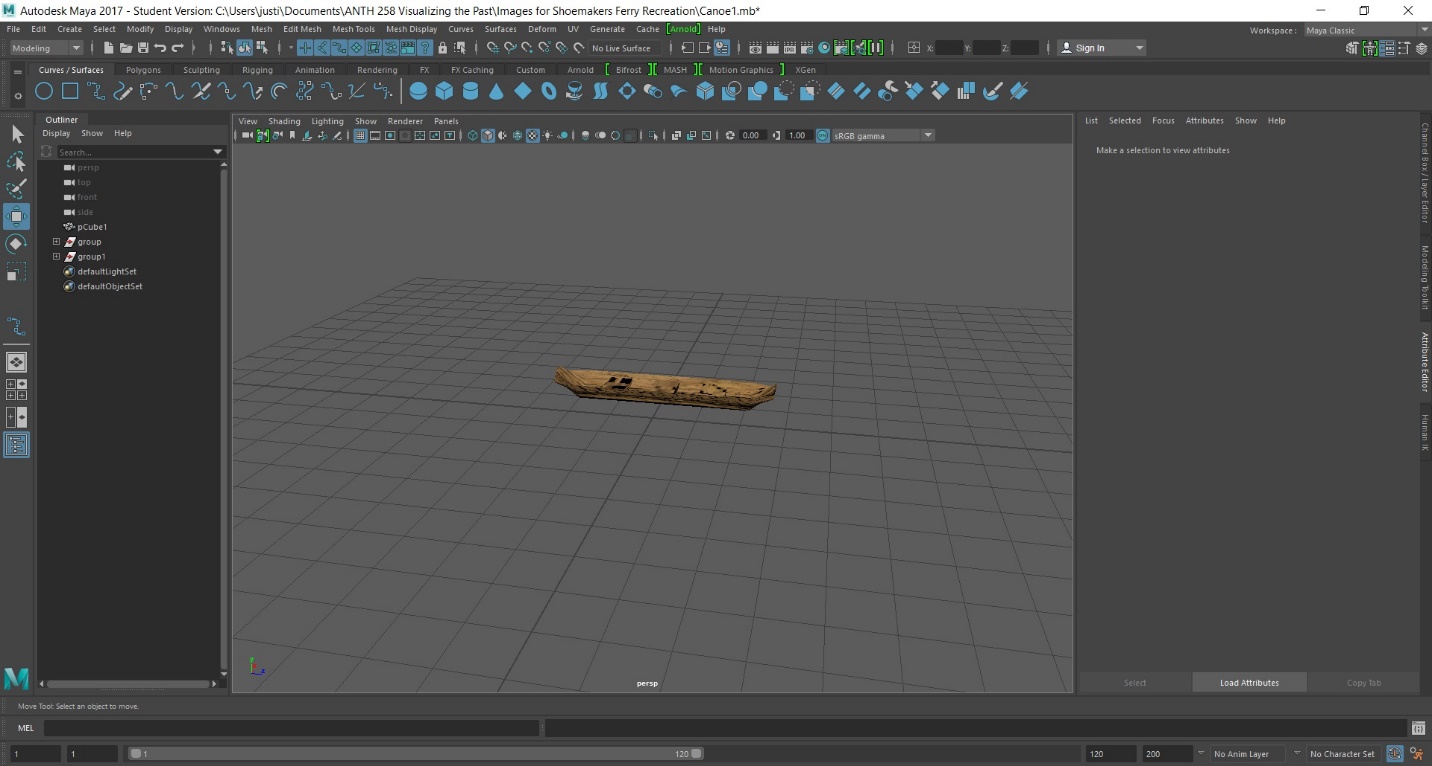 Figure 29- Canoe Models imported into Unreal Game Engine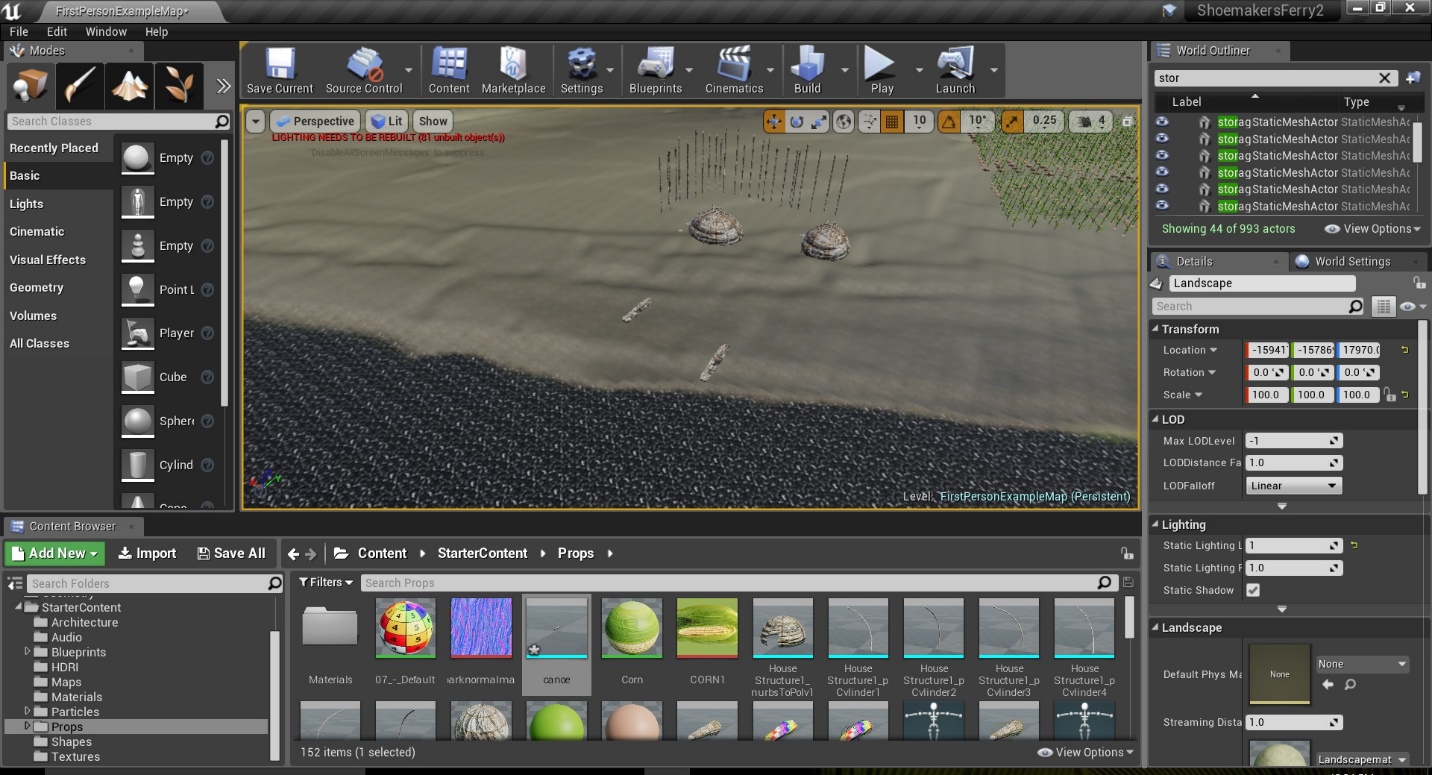 Figure 30- Owasco Corded Vessel Image plane Figure 31- Owasco Corded Vessel Model Complete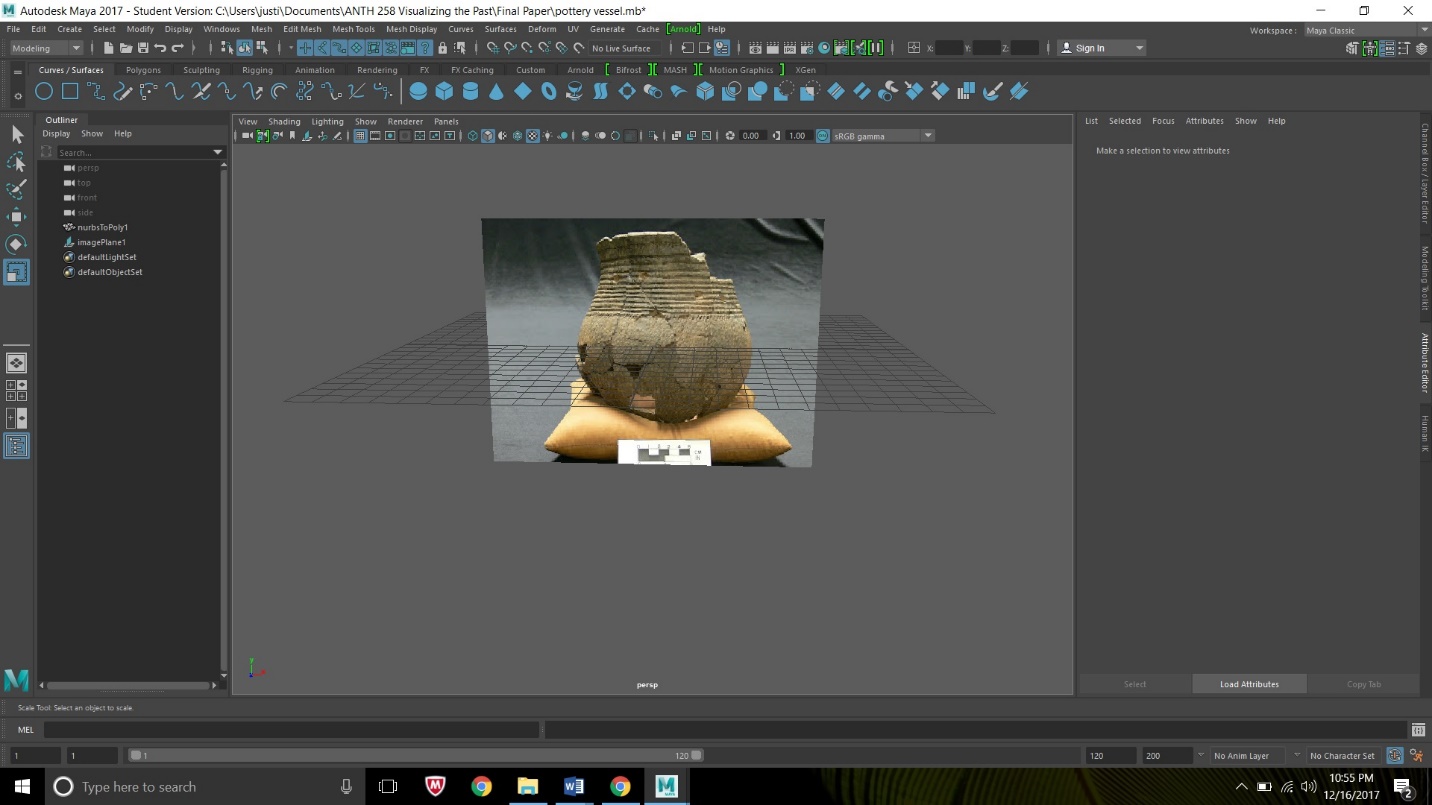 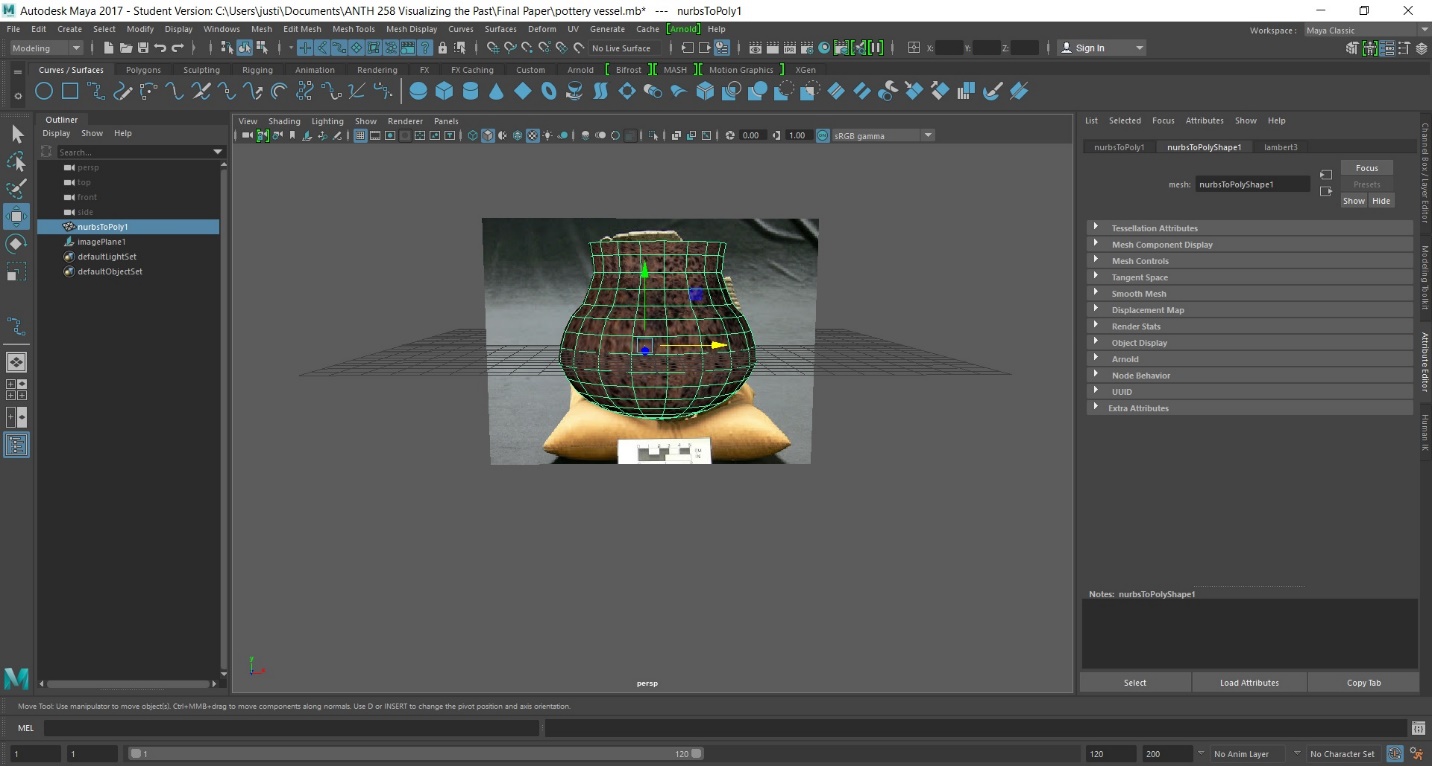 Figure 32- Owasco Corded Vessel Model in Unreal Game Engine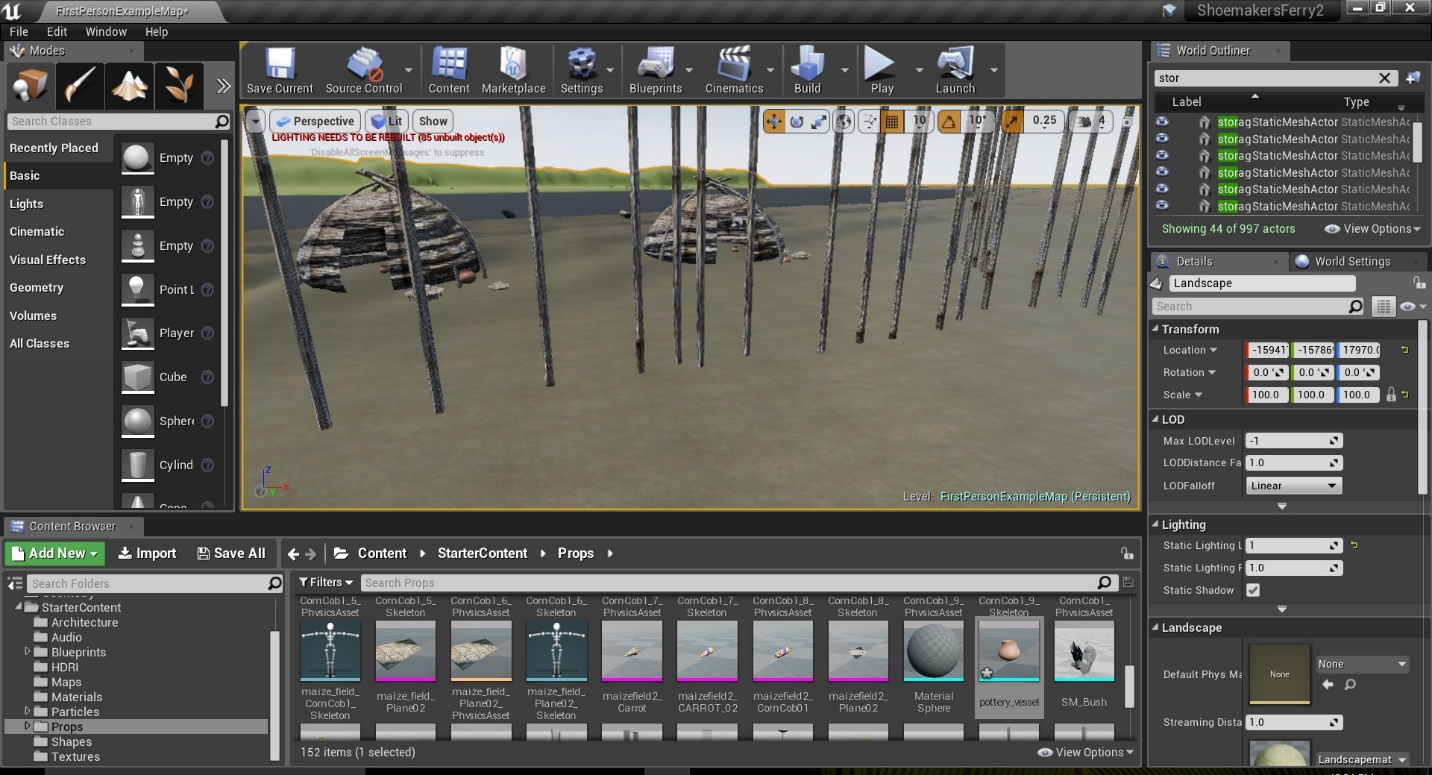 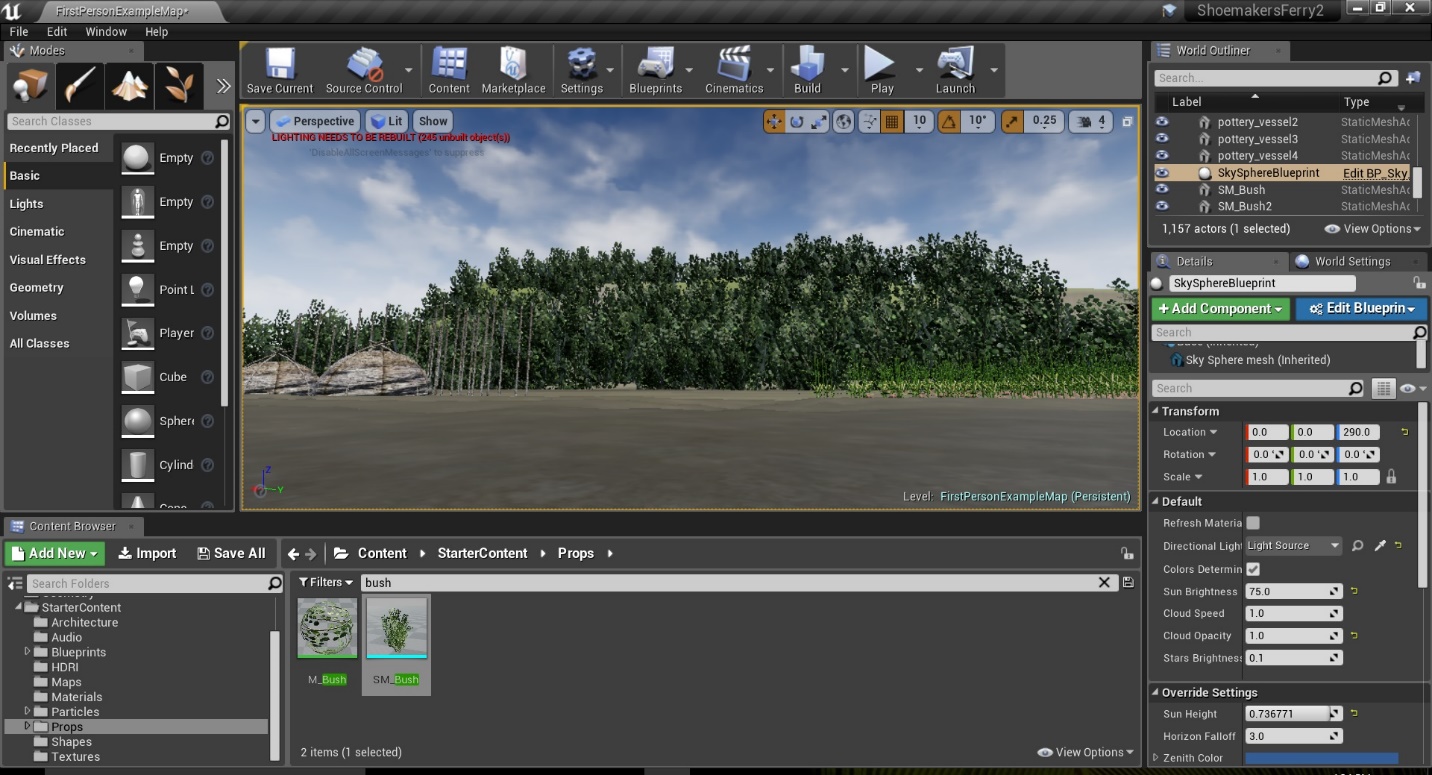 Figure 33- Foliage in Unreal Game Engine Level TABLESTable 1- House Data From Shoemakers Ferry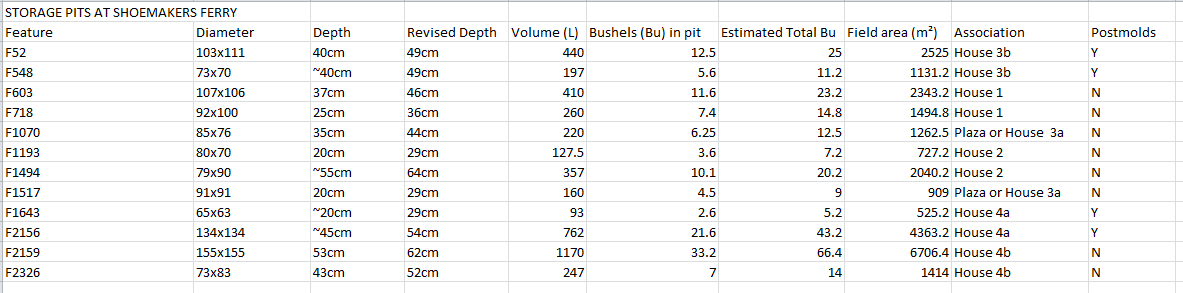 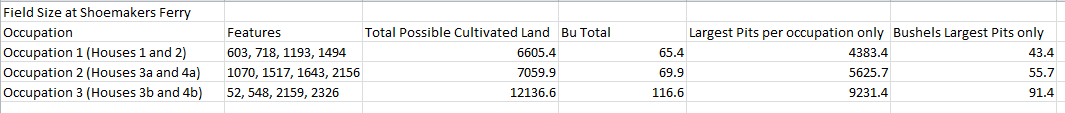 House DataHouseDimensions (m)Area (m²)Occupation PhaseEstimated Occupation SpanHouse 18.5x6.857.81A.D. 1000-1020House 26.0x4.2525.51A.D. 1000-1020House 3a7x5352A.D. 1040-1060House 3b10.5x8842A.D. 1040-1060House 4a8.5x759.53A.D. 1080-1100House 4b8.5x759.53A.D. 1080-1100